Word Changers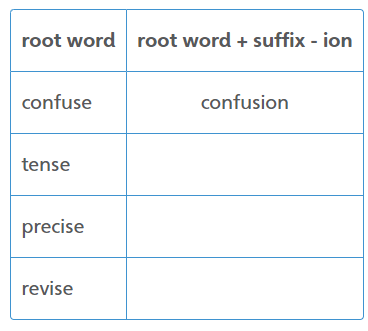 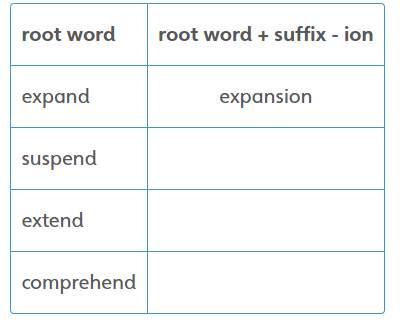 